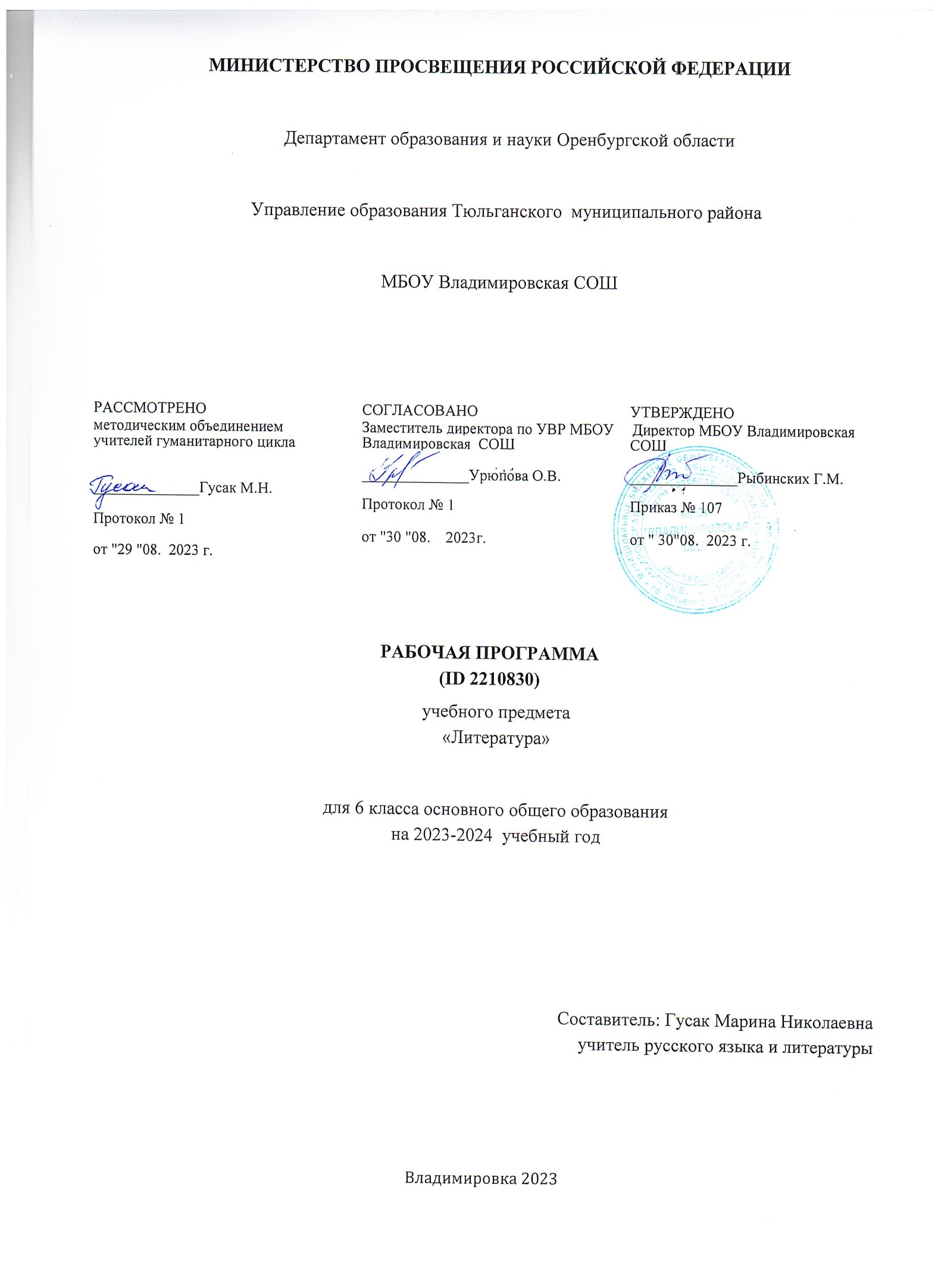 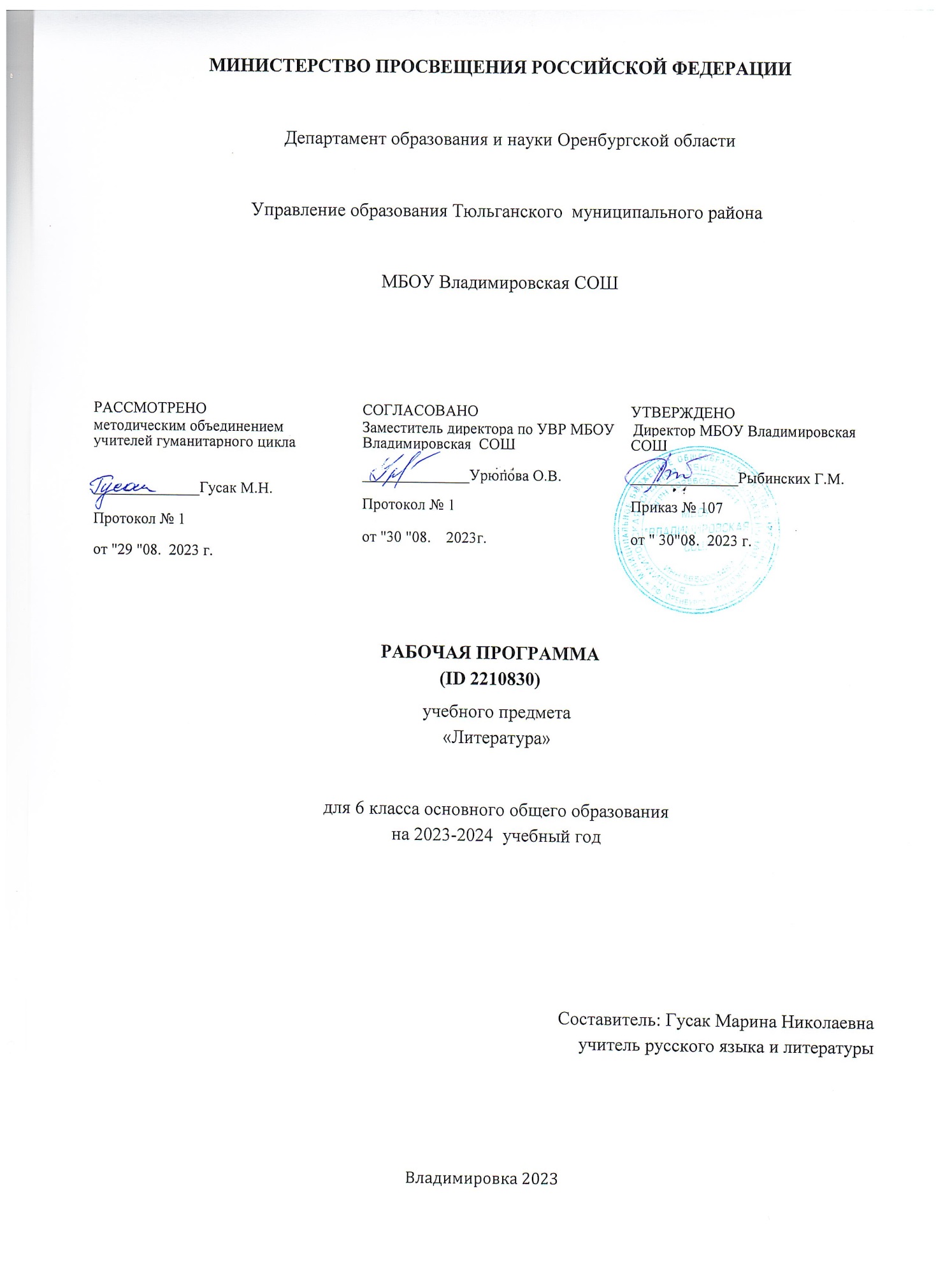 МИНИСТЕРСТВО ПРОСВЕЩЕНИЯ РОССИЙСКОЙ ФЕДЕРАЦИИДепартамент образования и науки Оренбургской областиУправление образования Тюльганского  муниципального районаМБОУ Владимировская СОШРАБОЧАЯ ПРОГРАММА(ID 2210830)учебного предмета«Литература»для 6 класса основного общего образованияна 2023-2024  учебный годСоставитель: Гусак Марина Николаевнаучитель русского языка и литературыВладимировка 2023ПОЯСНИТЕЛЬНАЯ ЗАПИСКАРабочая программа по литературе для обучающихся 6 классов составлена на основе Требований к результатам освоения основной образовательной программы основного общего образования, представленных в Федеральном государственном образовательном стандарте основного общего образования (Приказ Минпросвещения России от 31.05.2021 г.№ 287, зарегистрирован 
Министерством юстиции Российской Федерации 05.07.2021 г., рег. номер — 64101) (далее — ФГОС ООО), а также Примерной программы воспитания, с учётом Концепции преподавания русского языка и литературы в Российской Федерации (утверждённой распоряжением Правительства Российской Федерации от 9 апреля 2016 г. № 637-р). ОБЩАЯ ХАРАКТЕРИСТИКА УЧЕБНОГО ПРЕДМЕТА «ЛИТЕРАТУРА»Учебный предмет «Литература» в наибольшей степени способствует формированию духовного облика и нравственных ориентиров молодого поколения, так как занимает ведущее место в 
эмоциональном, интеллектуальном и эстетическом развитии обучающихся, в становлении основ их миропонимания и национального самосознания. Особенности литературы как школьного предмета связаны с тем, что литературные произведения являются феноменом культуры: в них заключено эстетическое освоение мира, а богатство и многообразие человеческого бытия выражено в 
художественных образах, которые содержат в себе потенциал воздействия на читателей и приобщают их к нравственно-эстетическим ценностям, как национальным, так и общечеловеческим. Основу содержания литературного образования составляют чтение и изучение выдающихся художественных произведений русской и мировой литературы, что способствует постижению таких нравственных категорий, как добро, справедливость, честь, патриотизм, гуманизм, дом, семья.Целостное восприятие и понимание художественного произведения, его анализ и интерпретация возможны лишь при соответствующей эмоционально-эстетической реакции читателя, которая зависит от возрастных особенностей школьников, их психического и литературного развития, жизненного и читательского опыта.Полноценное литературное образование в основной школе невозможно без учёта преемственности с курсом литературного чтения в начальной школе, межпредметных связей с курсом русского языка, истории и предметов художественного цикла, что способствует развитию речи, историзма мышления, художественного вкуса, формированию эстетического отношения к окружающему миру и его воплощения в творческих работах различных жанров. В рабочей программе учтены все этапы российского историко-литературного процесса (от фольклора до новейшей русской литературы) и представлены разделы, касающиеся литератур народов России и зарубежной литературы. 	Основные виды деятельности обучающихся перечислены при изучении каждой монографической или обзорной темы и направлены на достижение планируемых результатов обучения. ЦЕЛИ ИЗУЧЕНИЯ УЧЕБНОГО ПРЕДМЕТА «ЛИТЕРАТУРА»Цели изучения предмета «Литература» в основной школе состоят в формировании у обучающихся потребности в качественном чтении, культуры читательского восприятия, понимания литературных текстов и создания собственных устных и письменных высказываний; в развитии чувства 
причастности к отечественной культуре и уважения к другим культурам, аксиологической сферы личности на основе высоких духовно-нравственных идеалов, воплощённых в отечественной и зарубежной литературе. Достижение указанных целей возможно при решении учебных задач, которые постепенно усложняются от 5 к 9 классу. Задачи, связанные с пониманием литературы как одной из основных национально-культурных ценностей народа, как особого способа познания жизни, с обеспечением культурной 
самоидентификации, осознанием коммуникативно-эстетических возможностей родного языка на основе изучения выдающихся произведений отечественной культуры, культуры своего народа, мировой культуры, состоят в приобщении школьников к наследию отечественной и зарубежной классической литературы и лучшим образцам современной литературы; воспитании уважения к отечественной классике как высочайшему достижению национальной культуры, способствующей воспитанию патриотизма, формированию национально-культурной идентичности и способности к диалогу культур; освоению духовного опыта человечества, национальных и общечеловеческих культурных традиций и ценностей; формированию гуманистического мировоззрения. Задачи, связанные с осознанием значимости чтения и изучения литературы для дальнейшего развития обучающихся, с формированием их потребности в систематическом чтении как средстве познания мира и себя в этом мире, с гармонизацией отношений человека и общества, ориентированы на воспитание и развитие мотивации к чтению художественных произведений, как изучаемых на уроках, так и прочитанных самостоятельно, что способствует накоплению позитивного опыта освоения литературных произведений, в том числе в процессе участия в различных мероприятиях, посвящённых литературе, чтению, книжной культуре. Задачи, связанные с воспитанием квалифицированного читателя, обладающего эстетическим вкусом, с формированием умений воспринимать, анализировать, критически оценивать и 
интерпретировать прочитанное, направлены на формирование у школьников системы знаний о литературе как искусстве слова, в том числе основных теоретико и историко-литературных знаний, необходимых для понимания, анализа и интерпретации художественных произведений, умения воспринимать их в историко-культурном контексте, сопоставлять с произведениями других видов искусства; развитие читательских умений, творческих способностей, эстетического вкуса. Эти задачи направлены на развитие умения выявлять проблематику произведений и их художественные особенности, комментировать авторскую позицию и выражать собственное отношение к 
прочитанному; воспринимать тексты художественных произведений в единстве формы и содержания, реализуя возможность их неоднозначного толкования в рамках достоверных интерпретаций; сопоставлять и сравнивать художественные произведения, их фрагменты, образы и проблемы как между собой, так и с произведениями других  искусств;  формировать  представления о специфике литературы в ряду других искусств и об историко-литературном процессе; развивать умения поиска необходимой информации с использованием различных источников, владеть навыками их 
критической оценки. Задачи, связанные с осознанием обучающимися коммуникативно-эстетических возможностей языка на основе изучения выдающихся произведений отечественной культуры, культуры своего народа, мировой культуры, направлены на совершенствование речи школьников на примере высоких образцов художественной литературы и умений создавать разные виды устных и письменных высказываний, редактировать их, а также выразительно читать произведения, в том числе наизусть, владеть различными видами пересказа, участвовать в учебном диалоге, адекватно воспринимая чужую точку зрения и аргументированно отстаивая свою. МЕСТО УЧЕБНОГО ПРЕДМЕТА «ЛИТЕРАТУРА» В УЧЕБНОМ ПЛАНЕПредмет «Литература» входит в предметную область «Русский язык и литература» и является обязательным для изучения. Предмет «Литература» преемственен по отношению к предмету«Литературное чтение».В 6 классе на изучение предмета отводится 3 часа в неделю, суммарно изучение литературы в 6классе по программе основного общего образования рассчитано на 102 часа. СОДЕРЖАНИЕ УЧЕБНОГО ПРЕДМЕТА Античная литература 
Гомер. Поэмы. «Илиада», «Одиссея» (фрагменты).Фольклор 
Русские былины (не менее двух). Например, «Илья Муромец и Соловей-разбойник», «Садко». Народные песни и баллады народов России и мира (не менее трёх песен и одной баллады). Например,«Песнь о Роланде» (фрагменты). «Песнь о Нибелунгах» (фрагменты), баллада «Аника-воин» и др.Древнерусская литература
«Повесть временных лет» (не менее одного фрагмента). Например, «Сказание о белгородском киселе», «Сказание о походе князя Олега на Царьград», «Предание о смерти князя Олега».Литература первой половины XIX века 
А. С. Пушкин. Стихотворения (не менее трёх). «Песнь о вещем Олеге», «Зимняя дорога», «Узник»,«Туча» и др. Роман «Дубровский».М. Ю. Лермонтов. Стихотворения (не менее трёх). «Три пальмы», «Листок», «Утёс» и др. А. В. Кольцов. Стихотворения (не менее двух). Например, «Косарь», «Соловей» и др.Литература второй половины XIX века 
Ф. И. Тютчев. Стихотворения (не менее двух). «Есть в осени первоначальной…», «С поляны коршун поднялся…».А. А. Фет. Стихотворения (не менее двух). «Учись у них — у дуба, у берёзы…», «Я пришёл к тебе с приветом…».И. С. Тургенев. Рассказ «Бежин луг».Н. С. Лесков. Сказ «Левша».Л. Н. Толстой. Повесть «Детство» (главы).А. П. Чехов. Рассказы (три по выбору). Например, «Толстый и тонкий», «Хамелеон», «Смерть чиновника» и др.А. И. Куприн. Рассказ «Чудесный доктор».Литература XX века 
Стихотворения отечественных поэтов начала ХХ века (не менее двух). Например, стихотворения С. А. Есенина, В. В. Маяковского, А. А. Блока и др.Стихотворения отечественных поэтов XX века (не менее четырёх стихотворений двух поэтов). Например, стихотворения О. Ф. Берггольц, В. С. Высоцкого, Е. А. Евтушенко, А. С. Кушнера, Ю. Д. Левитанского, Ю. П. Мориц, Б. Ш. Окуджавы, Д. С. Самойлова.Проза отечественных писателей конца XX — начала XXI века, в том числе о Великой Отечественной войне (два произведения по выбору). Например, Б. Л. Васильев. «Экспонат №...»; Б.П. Екимов. «Ночь исцеления», А. В. Жвалевский и Е. Б. Пастернак. «Правдивая история Деда Мороза» (глава «Очень страшный 1942 Новый год») и др.В. Г. Распутин. Рассказ «Уроки французского».Произведения отечественных писателей на тему взросления человека (не менее двух). Например, Р. П. Погодин. «Кирпичные острова»; Р. И. Фраерман. «Дикая собака Динго, или Повесть о первой любви»; Ю. И. Коваль. «Самая лёгкая лодка в мире» и др.Произведения современных отечественных писателей-фантастов (не менее двух). Например, А. В. Жвалевский и Е. Б. Пастернак. «Время всегда хорошее»; С. В. Лукьяненко. «Мальчик и Тьма»; В. В. Ледерман. «Календарь ма(й)я» и др.Литература народов Российской Федерации 
Стихотворения (два по выбору). Например, М. Карим. «Бессмертие» (фрагменты); Г. Тукай. «Родная деревня», «Книга»; К. Кулиев. «Когда на меня навалилась беда…», «Каким бы малым ни был мой народ…», «Что б ни делалось на свете…».Зарубежная литература 
Д. Дефо. «Робинзон Крузо» (главы по выбору).Дж. Свифт. «Путешествия Гулливера» (главы по выбору).Произведения зарубежных писателей на тему взросления человека (не менее двух). Например, Ж. Верн. «Дети капитана Гранта» (главы по выбору). Х. Ли. «Убить пересмешника» (главы по выбору) и др.Произведения современных зарубежных писателей-фантастов (не менее двух). Например, Дж. К. Роулинг. «Гарри Поттер» (главы по выбору), Д. У. Джонс. «Дом с характером» и др.ПЛАНИРУЕМЫЕ ОБРАЗОВАТЕЛЬНЫЕ РЕЗУЛЬТАТЫ	Изучение литературы в 6 классе направлено на достижение обучающимися следующих личностных, метапредметных и предметных результатов освоения учебного предмета.ЛИЧНОСТНЫЕ РЕЗУЛЬТАТЫЛичностные результаты освоения рабочей программы по литературе для основного общего образования достигаются в единстве учебной и воспитательной деятельности в соответствии с традиционными российскими социокультурными и духовно-нравственными ценностями, 
отражёнными в произведениях русской литературы, принятыми в обществе правилами и нормами поведения и способствуют процессам самопознания, самовоспитания и саморазвития, формирования внутренней позиции личности.Личностные результаты освоения рабочей программы по литературе для основного общего образования должны отражать готовность обучающихся руководствоваться системой позитивных ценностных ориентаций и расширение опыта деятельности на её основе и в процессе реализации основных направлений воспитательной деятельности, в том числе в части:Гражданского воспитания:—  готовность к выполнению обязанностей гражданина и реализации его прав, уважение прав, свобод и законных интересов других людей; —  активное участие в жизни семьи, образовательной организации, местного сообщества, родного края, страны, в том числе в сопоставлении с ситуациями, отражёнными в литературных произведениях;—   неприятие любых форм экстремизма, дискриминации;—   понимание роли различных социальных институтов в жизни человека;—   представление об основных правах, свободах и обязанностях гражданина, социальных нормах и правилах межличностных отношений в поликультурном и многоконфессиональном обществе, в том числе с опорой на примеры из литературы;—   представление о способах противодействия коррупции;—   готовность к разнообразной совместной деятельности, стремление к взаимопониманию и взаимопомощи, в том числе с опорой на примеры из литературы;—   активное участие в школьном самоуправлении;—   готовность к участию в гуманитарной деятельности (волонтерство; помощь людям, нуждающимся в ней).Патриотического воспитания:—  осознание российской гражданской идентичности в поликультурном и 
многоконфессиональном обществе, проявление интереса к познанию родного языка, истории, культуры Российской Федерации, своего края, народов России в контексте изучения 
произведений русской и зарубежной литературы, а также литератур народов РФ;—  ценностное отношение к достижениям своей Родины — России, к науке, искусству, спорту, технологиям, боевым подвигам и трудовым достижениям народа, в том числе отражённым в художественных произведениях;—  уважение к символам России, государственным праздникам, историческому и природному наследию и памятникам, традициям разных народов, проживающих в родной стране, обращая внимание на их воплощение в литературе.Духовно-нравственного воспитания:—  ориентация на моральные ценности и нормы в ситуациях нравственного выбора с оценкой поведения и поступков персонажей литературных произведений;—  готовность оценивать своё поведение и поступки, а также поведение и поступки других людей с позиции нравственных и правовых норм с учётом осознания последствий поступков;—  активное неприятие асоциальных поступков, свобода и ответственность личности в условиях индивидуального и общественного пространства.Эстетического воспитания:—  восприимчивость к разным видам искусства, традициям и творчеству своего и других народов, понимание эмоционального воздействия искусства, в том числе изучаемых литературных произведений;—  осознание важности художественной литературы и культуры как средства коммуникации и самовыражения;—  понимание ценности отечественного и мирового искусства, роли этнических культурных традиций и народного творчества; —  стремление к самовыражению в разных видах искусства.Физического воспитания, формирования культуры здоровья и эмоционального благополучия:—  осознание ценности жизни с опорой на собственный жизненный и читательский опыт; —  ответственное отношение к своему здоровью и установка на здоровый образ жизни (здоровое питание, соблюдение гигиенических правил, сбалансированный режим занятий и отдыха, регулярная физическая активность); —  осознание последствий и неприятие вредных привычек (употребление алкоголя, наркотиков, курение) и иных форм вреда для физического и психического здоровья, соблюдение правил безопасности, в том числе навыки безопасного поведения в интернет-среде в процессе школьного литературного образования; —  способность адаптироваться к стрессовым ситуациям и меняющимся социальным, 
информационным и природным условиям, в том числе осмысляя собственный опыт и выстраивая дальнейшие цели;—  умение принимать себя и других, не осуждая;—  умение осознавать эмоциональное состояние себя и других, опираясь на примеры из литературных произведений;—  уметь управлять собственным эмоциональным состоянием;—  сформированность навыка рефлексии, признание своего права на ошибку и такого же права другого человека с оценкой поступков литературных героев.Трудового воспитания:—  установка на активное участие в решении практических задач (в рамках семьи, школы, города, края) технологической и социальной направленности, способность инициировать, планировать и самостоятельно выполнять такого рода деятельность; —  интерес к практическому изучению профессий и труда различного рода, в том числе на основе применения изучаемого предметного знания и знакомства с деятельностью героев на страницах литературных произведений; —  осознание важности обучения на протяжении всей жизни для успешной профессиональной деятельности и развитие необходимых умений для этого; —  готовность адаптироваться в профессиональной среде; —  уважение к труду и результатам трудовой деятельности, в том числе при изучении произведений русского фольклора и литературы; —  осознанный выбор и построение индивидуальной траектории образования и жизненных планов с учетом личных и общественных интересов и потребностей.Экологического воспитания:—  ориентация на применение знаний из социальных и естественных наук для решения задач в области окружающей среды, планирования поступков и оценки их возможных последствий для окружающей среды; —  повышение уровня экологической культуры, осознание глобального характера экологических проблем и путей их решения; —  активное неприятие действий, приносящих вред окружающей среде, в том числе сформированное при знакомстве с литературными произведениями, поднимающими экологические проблемы; —  осознание своей роли как гражданина и потребителя в условиях взаимосвязи природной, технологической и социальной сред; —  готовность к участию в практической деятельности экологической направленности.Ценности научного познания:—  ориентация в деятельности на современную систему научных представлений об основных закономерностях развития человека, природы и общества, взаимосвязях человека с природной и социальной средой с опорой на изученные и самостоятельно прочитанные литературные произведения; —  овладение языковой и читательской культурой как средством познания мира; —  овладение основными навыками исследовательской деятельности с учётом специфики школьного литературного образования; —  установка на осмысление опыта, наблюдений, поступков и стремление совершенствовать пути достижения индивидуального и коллективного благополучия.	Личностные результаты, обеспечивающие адаптацию обучающегося к изменяющимся условиям социальной и природной среды:—  освоение обучающимися социального опыта, основных социальных ролей, соответствующих ведущей деятельности возраста, норм и правил общественного поведения, форм социальнойжизни в группах и сообществах, включая семью, группы, сформированные по профессиональной деятельности, а также в рамках социального взаимодействия с людьми из другой культурной среды; —  изучение и оценка социальных ролей персонажей литературных произведений;—  потребность во взаимодействии в условиях неопределённости, открытость опыту и знаниям других; —  в действии в условиях неопределенности, повышение уровня своей компетентности через практическую деятельность, в том числе умение учиться у других людей, осознавать в совместной деятельности новые знания, навыки и компетенции из опыта других; —  в выявлении и связывании образов, необходимость в формировании новых знаний, в том числе формулировать идеи, понятия, гипотезы об объектах и явлениях, в том числе ранее неизвестных, осознавать дефициты собственных знаний и компетентностей, планировать своё развитие; —  умение оперировать основными понятиями, терминами и представлениями в области концепции устойчивого развития; —  анализировать и выявлять взаимосвязи природы, общества и экономики; —  оценивать свои действия с учётом влияния на окружающую среду, достижений целей и преодоления вызовов, возможных глобальных последствий;—  способность осознавать стрессовую ситуацию, оценивать происходящие изменения и их последствия, опираясь на жизненный и читательский опыт; —  воспринимать стрессовую ситуацию как вызов, требующий контрмер; —  оценивать ситуацию стресса, корректировать принимаемые решения и действия; —  формулировать и оценивать риски и последствия, формировать опыт, уметь находить позитивное в произошедшей ситуации; —  быть готовым действовать в отсутствии гарантий успеха.МЕТАПРЕДМЕТНЫЕ РЕЗУЛЬТАТЫК концу обучения у обучающегося формируются следующие универсальные учебные действия.Универсальные учебные познавательные действия:1) Базовые логические действия:—  выявлять и характеризовать существенные признаки объектов (художественных и учебных текстов, литературных героев и др.) и явлений (литературных направлений, этапов историко-литературного процесса);—  устанавливать существенный признак классификации и классифицировать литературные объекты по существенному признаку, устанавливать основания для их обобщения и сравнения, определять критерии проводимого анализа;—  с учётом предложенной задачи выявлять закономерности и противоречия в рассматриваемых литературных фактах и наблюдениях над текстом;—  предлагать критерии для выявления закономерностей и противоречий с учётом учебной задачи;—  выявлять дефициты информации, данных, необходимых для решения поставленной учебной задачи;—  выявлять причинно-следственные связи при изучении литературных явлений и процессов;—  делать выводы с использованием дедуктивных и индуктивных умозаключений, умозаключений по аналогии;—  формулировать гипотезы об их взаимосвязях;—  самостоятельно выбирать способ решения учебной задачи при работе с разными типами текстов (сравнивать несколько вариантов решения, выбирать наиболее подходящий с учётом самостоятельно выделенных критериев).2) Базовые исследовательские действия:—  формулировать вопросы, фиксирующие разрыв между реальным и желательным состоянием ситуации, объекта, и самостоятельно устанавливать искомое и данное;—  использовать вопросы как исследовательский инструмент познания в литературном образовании;—  формировать гипотезу об истинности собственных суждений и суждений других, аргументировать свою позицию, мнение—  проводить по самостоятельно составленному плану небольшое исследование по 
установлению особенностей литературного объекта изучения, причинно-следственных связей и зависимостей объектов между собой;—  оценивать на применимость и достоверность информацию, полученную в ходе исследования (эксперимента);—  самостоятельно формулировать обобщения и выводы по результатам проведённого наблюдения, опыта, исследования;—  владеть инструментами оценки достоверности полученных выводов и обобщений;—  прогнозировать возможное дальнейшее развитие событий и их последствия в аналогичных или сходных ситуациях, а также выдвигать предположения об их развитии в новых условиях и контекстах, в том числе в литературных произведениях.3) Работа с информацией:—  применять различные методы, инструменты и запросы при поиске и отборе литературной и другой информации или данных из источников с учётом предложенной учебной задачи и заданных критериев;—  выбирать, анализировать, систематизировать и интерпретировать литературную и другую информацию различных видов и форм представления;—  находить сходные аргументы (подтверждающие или опровергающие одну и ту же идею, версию) в различных информационных источниках;—  самостоятельно выбирать оптимальную форму представления литературной и другой информации и иллюстрировать решаемые учебные задачи несложными схемами, диаграммами, иной графикой и их комбинациями;—  оценивать надёжность литературной и другой информации по критериям, предложенным учителем или сформулированным самостоятельно;—  эффективно запоминать и систематизировать эту информацию.Универсальные учебные коммуникативные действия:1) Общение:—  воспринимать и формулировать суждения, выражать эмоции в соответствии с условиями и целями общения;—  распознавать невербальные средства общения, понимать значение социальных знаков, знать и распознавать предпосылки конфликтных ситуаций, находя аналогии в литературных 
произведениях, и смягчать конфликты, вести переговоры;—  выражать себя (свою точку зрения) в устных и письменных текстах;—  понимать намерения других, проявлять уважительное отношение к собеседнику и корректно формулировать свои возражения;—  в ходе учебного диалога и/или дискуссии задавать вопросы по существу обсуждаемой темы и высказывать идеи, нацеленные на решение учебной задачи и поддержание благожелательности общения;—  сопоставлять свои суждения с суждениями других участников диалога, обнаруживать различие и сходство позиций;—  публично представлять результаты выполненного опыта (литературоведческого эксперимента, исследования, проекта);—  самостоятельно выбирать формат выступления с учётом задач презентации и особенностей аудитории и в соответствии с ним составлять устные и письменные тексты с использованием иллюстративных материалов.2) Совместная деятельность:—  использовать преимущества командной (парной, групповой, коллективной) и индивидуальной работы при решении конкретной проблемы на уроках литературы, обосновывать необходимость применения групповых форм взаимодействия при решении поставленной задачи;—  принимать цель совместной учебной деятельности, коллективно строить действия по её достижению: распределять роли, договариваться, обсуждать процесс и результат совместной работы;—  уметь обобщать мнения нескольких людей;—  проявлять готовность руководить, выполнять поручения, подчиняться; планировать 
организацию совместной работы на уроке литературы и во внеурочной учебной деятельности, определять свою роль (с учётом предпочтений и возможностей всех участников взаимодействия), распределять задачи между членами команды, участвовать в групповых формах работы 
(обсуждения, обмен мнений, «мозговые штурмы» и иные);—  выполнять свою часть работы, достигать качественного результата по своему направлению, и координировать свои действия с другими членами команды;—  оценивать качество своего вклада в общий результат по критериям, сформулированным понимать намерения других, проявлять уважительное отношение к собеседнику и корректно формулировать свои возражения;—  в ходе учебного диалога и/или дискуссии задавать вопросы по существу обсуждаемой темы и высказывать идеи, нацеленные на решение учебной задачи и поддержание благожелательности общения;—  сопоставлять свои суждения с суждениями других участников диалога, обнаруживать различие и сходство позиций;—  публично представлять результаты выполненного опыта (литературоведческого эксперимента, исследования, проекта); —  самостоятельно выбирать формат выступления с учётом задач презентации и особенностей аудитории и в соответствии с ним составлять устные и письменные тексты с использованием иллюстративных материалов;—  участниками взаимодействия на литературных занятиях;—  сравнивать результаты с исходной задачей и вклад каждого члена команды в достижение результатов, разделять сферу ответственности и проявлять готовность к предоставлению отчёта перед группой.Универсальные учебные регулятивные действия:1) Самоорганизация:—  выявлять проблемы для решения в учебных и жизненных ситуациях, анализируя ситуации, изображённые в художественной литературе;—  ориентироваться в различных подходах принятия решений (индивидуальное, принятие решения в группе, принятие решений группой);—  самостоятельно составлять алгоритм решения учебной задачи (или его часть), выбирать способ решения учебной задачи с учётом имеющихся ресурсов и собственных возможностей, аргументировать предлагаемые варианты решений;—  составлять план действий (план реализации намеченного алгоритма решения) и корректировать предложенный алгоритм с учётом получения новых знаний об изучаемом литературном объекте;—  делать выбор и брать ответственность за решение.2) Самоконтроль:—  владеть способами самоконтроля, самомотивации и рефлексии в школьном литературном образовании; давать адекватную оценку учебной ситуации и предлагать план её изменения;—  учитывать контекст и предвидеть трудности, которые могут возникнуть при решении учебной задачи, адаптировать решение к меняющимся обстоятельствам;—  объяснять причины достижения (недостижения) результатов деятельности, давать оценку приобретённому опыту, уметь находить позитивное в произошедшей ситуации;—  вносить коррективы в деятельность на основе новых обстоятельств и изменившихся ситуаций, установленных ошибок, возникших трудностей; оценивать соответствие результата цели и условиям.3) Эмоциональный интеллект:—  развивать способность различать и называть собственные эмоции, управлять ими и эмоциями других;—  выявлять и анализировать причины эмоций;—  ставить себя на место другого человека, понимать мотивы и намерения другого, анализируя примеры из художественной литературы;—  регулировать способ выражения своих эмоций;4) Принятие себя и других:—  осознанно относиться к другому человеку, его мнению, размышляя над взаимоотношениями литературных героев;—  признавать своё право на ошибку и такое же право другого; принимать себя и других, не осуждая;—  проявлять открытость себе и другим;—  осознавать невозможность контролировать всё вокруг.ПРЕДМЕТНЫЕ РЕЗУЛЬТАТЫ	1) Понимать общечеловеческую и духовно-нравственную ценность литературы, осознавать её роль в воспитании любви к Родине и укреплении единства многонационального народа Российской Федерации; 
	2) понимать особенности литературы как вида словесного искусства, отличать художественный текст от текста научного, делового, публицистического; 
	3) осуществлять элементарный смысловой и эстетический анализ произведений фольклора и художественной литературы; воспринимать, анализировать, интерпретировать и оценивать прочитанное (с учётом литературного развития обучающихся);—  определять тему и главную мысль произведения, основные вопросы, поднятые автором; указывать родовую и жанровую принадлежность произведения; выявлять позицию героя и авторскую позицию; характеризовать героев-персонажей, давать их сравнительные характеристики; выявлять основные особенности языка художественного произведения, поэтической и прозаической речи;—  понимать сущность теоретико-литературных понятий и учиться использовать их в процессе анализа и интерпретации произведений, оформления собственных оценок и наблюдений: художественная литература и устное народное творчество; проза и поэзия; художественный образ; роды (лирика, эпос), жанры (рассказ, повесть, роман, басня, послание); форма и 
содержание литературного произведения; тема, идея, проблематика; сюжет, композиция; стадии развития действия: экспозиция, завязка, развитие действия, кульминация, развязка; 
повествователь, рассказчик, литературный герой (персонаж), лирический герой, речевая характеристика героя; портрет, пейзаж, художественная деталь; юмор, ирония; эпитет, метафора, сравнение; олицетворение, гипербола; антитеза, аллегория; стихотворный метр (хорей, ямб), ритм, рифма, строфа;—  выделять в произведениях элементы художественной формы и обнаруживать связи между ними;—  сопоставлять произведения, их фрагменты, образы персонажей, сюжеты разных литературных произведений, темы, проблемы, жанры (с учётом возраста и литературного развития обучающихся);—  сопоставлять с помощью учителя изученные и самостоятельно прочитанные произведенияхудожественной литературы с произведениями других видов искусства (живопись, музыка, театр, кино);	4) выразительно читать стихи и прозу, в том числе наизусть (не менее 7 поэтических произведений, не выученных ранее), передавая личное отношение к произведению (с учётом литературного развития, индивидуальных особенностей обучающихся); 
	5) пересказывать прочитанное произведение, используя подробный, сжатый, выборочный, творческий пересказ, отвечать на вопросы по прочитанному произведению и с помощью учителя формулировать вопросы к тексту; 
	6) участвовать в беседе и диалоге о прочитанном произведении, давать аргументированную оценку прочитанному; 
	7) создавать устные и письменные высказывания разных жанров (объёмом не менее 100 слов), писать сочинение-рассуждение по заданной теме с опорой на прочитанные произведения, аннотацию, отзыв; 
	8) владеть умениями интерпретации и оценки текстуально изученных произведений фольклора, древнерусской, русской и зарубежной литературы и современных авторов с использованием методов смыслового чтения и эстетического анализа; 
	9) осознавать важность чтения и изучения произведений устного народного творчества и 
художественной литературы для познания мира, формирования эмоциональных и эстетических впечатлений, а также для собственного развития; 
	10) планировать собственное досуговое чтение, обогащать свой круг чтения по рекомендациям учителя, в том числе за счёт произведений современной литературы для детей и подростков; 	11) развивать умения коллективной проектной или исследовательской деятельности под 
руководством учителя и учиться публично представлять полученные результаты; 
	12) развивать умение использовать словари и справочники, в том числе в электронной форме; пользоваться под руководством учителя электронными библиотеками и другими интернет-ресурсами, соблюдая правила информационной безопасности.ТЕМАТИЧЕСКОЕ ПЛАНИРОВАНИЕ ПОУРОЧНОЕ ПЛАНИРОВАНИЕ УЧЕБНО-МЕТОДИЧЕСКОЕ ОБЕСПЕЧЕНИЕ ОБРАЗОВАТЕЛЬНОГО ПРОЦЕССА ОБЯЗАТЕЛЬНЫЕ УЧЕБНЫЕ МАТЕРИАЛЫ ДЛЯ УЧЕНИКАЛитература (в 2 частях), 6 класс /Полухина В.П., Коровина В.Я., Журавлев В.П. и другие; под редакцией Коровиной В.Я.; АО «Издательство «Просвещение»; 
Введите свой вариант:МЕТОДИЧЕСКИЕ МАТЕРИАЛЫ ДЛЯ УЧИТЕЛЯЛитература / 6 класс Литература.Соловьёва Ф.Е., мультимедийное приложение к учебнику Литература 6 кл, сборник "литература в таблицах 5-9 кл.ЦИФРОВЫЕ ОБРАЗОВАТЕЛЬНЫЕ РЕСУРСЫ И РЕСУРСЫ СЕТИ ИНТЕРНЕТhttp://www.gramma.ru/LIT/МАТЕРИАЛЬНО-ТЕХНИЧЕСКОЕ ОБЕСПЕЧЕНИЕ ОБРАЗОВАТЕЛЬНОГО ПРОЦЕССАУЧЕБНОЕ ОБОРУДОВАНИЕ 
компьютер, мультимедийный проектор, банк презентаций для уроков литературы в 6 классе.ОБОРУДОВАНИЕ ДЛЯ ПРОВЕДЕНИЯ ПРАКТИЧЕСКИХ РАБОТ тексты художественных произведенийРАССМОТРЕНОСОГЛАСОВАНОУТВЕРЖДЕНОметодическим объединениемЗаместитель директора по УВР МБОУДиректор МБОУ Владимировскаяучителей гуманитарного циклаВладимировская  СОШСОШ______________Урюпова О.В.______________Рыбинских Г.М.______________Гусак М.Н.______________Урюпова О.В.______________Рыбинских Г.М.______________Гусак М.Н.Протокол № 1Приказ № 107Протокол № 1от "30 "08.    2023г.от " 30"08.  2023 г.от "29 "08.  2023 г.от "30 "08.    2023г.от " 30"08.  2023 г.№
п/пНаименование разделов и тем программыКоличество часовКоличество часовКоличество часовДата 
изученияВиды деятельностиВиды, формы контроляЭлектронные (цифровые) образовательные ресурсы№
п/пНаименование разделов и тем программывсегоконтрольные работыпрактические работыДата 
изученияВиды деятельностиВиды, формы контроляЭлектронные (цифровые) образовательные ресурсыРаздел 1. Античная литератураРаздел 1. Античная литератураРаздел 1. Античная литератураРаздел 1. Античная литератураРаздел 1. Античная литератураРаздел 1. Античная литератураРаздел 1. Античная литератураРаздел 1. Античная литератураРаздел 1. Античная литература1.1.Гомер. Поэмы «Илиада»,«Одиссея» (фрагменты)200.25Выразительно читать 
фрагменты произведений;Устный опрос; Тестирование;https://resh.edu.ru/subject/14/6/Итого по разделуИтого по разделу2Раздел 2. ФольклорРаздел 2. ФольклорРаздел 2. ФольклорРаздел 2. ФольклорРаздел 2. ФольклорРаздел 2. ФольклорРаздел 2. ФольклорРаздел 2. ФольклорРаздел 2. Фольклор2.1.Былины (не менее двух).Например, «Илья Муромец 
и Соловей-разбойник», «Садко» 40.250.25Отвечать на вопросы, 
составлять развёрнутый план, определять идейно-
тематическое содержание 
былин; 
Читать выразительно 
фольклорные произведения;Устный опрос; Тестирование;https://resh.edu.ru/subject/14/6/2.2.Развитие речи110СочинениеПисьменный контроль;https://resh.edu.ru/subject/14/6/2.3.Народные песни и баллады народов России и мира (не менее трёх песен и одной баллады). «Песнь о Роланде» (фрагменты), «Песнь о Нибелунгах»(фрагменты), баллада «Аника-воин» и др.300.5Работать со словом, с историко-культурным комментарием; 
Устно или письменно отвечать на вопросы;Устный опрос;https://resh.edu.ru/subject/14/6/2.4.Развитие речи10.50Письменная работаПисьменный контроль;https://resh.edu.ru/subject/14/6/Итого по разделуИтого по разделу9Раздел 3. Древнерусская литература Раздел 3. Древнерусская литература Раздел 3. Древнерусская литература Раздел 3. Древнерусская литература Раздел 3. Древнерусская литература Раздел 3. Древнерусская литература Раздел 3. Древнерусская литература Раздел 3. Древнерусская литература Раздел 3. Древнерусская литература 3.1.«Повесть временных лет» (не менее одного фрагмента). Например, «Сказание о белгородском киселе», «Сказание о походе князя Олега на Царьград», «Предание о смерти князя Олега» 20.250.25Выразительно читать 
произведение с учётом 
особенностей жанра; 
Определять с помощью учителя роль и место древнерусских 
повестей в истории русской 
литературы;Устный опрос; Тестирование;https://resh.edu.ru/subject/14/6/3.2.Внеклассное чтение100.5Обзор произведенияУстный опрос;https://resh.edu.ru/subject/14/6/Итого по разделуИтого по разделу3Раздел 4. Литература первой половины XIX векаРаздел 4. Литература первой половины XIX векаРаздел 4. Литература первой половины XIX векаРаздел 4. Литература первой половины XIX векаРаздел 4. Литература первой половины XIX векаРаздел 4. Литература первой половины XIX векаРаздел 4. Литература первой половины XIX векаРаздел 4. Литература первой половины XIX векаРаздел 4. Литература первой половины XIX века4.1.А. С. Пушкин. Стихотворения (не менее трёх).  «Песнь о вещем Олеге», «Зимняя дорога», «Узник», «Туча» и др. Роман «Дубровский».80.50.5Читать выразительно 
стихотворение; 
Выполнять письменные работы по первоначальному анализу 
стихотворения; 
Читать, анализировать и 
интерпретировать 
художественный текст, 
сравнивать его с произведением древнерусской литературы;Устный опрос; Письменный 
контроль;https://resh.edu.ru/subject/14/6/4.2.Развитие речи10.50письменная работаПисьменный контроль;https://resh.edu.ru/subject/14/6/4.3.М. Ю. Лермонтов. Стихотворения (не менее трёх). «Три пальмы», «Листок»,«Утёс» и др.300.25Выявлять средства 
художественной 
изобразительности в 
лирических произведениях (эпитет, метафора, 
олицетворение, сравнение);Устный опрос; Письменный 
контроль;https://resh.edu.ru/subject/14/6/4.4.А. В. Кольцов. Стихотворения (не менее двух). «Косарь», «Соловей и др.200.25Выразительно читать 
поэтический текст; 
Характеризовать лирического героя;Устный опрос;https://resh.edu.ru/subject/14/6/4.5.Внеклассное чтение100.5краткий обзор произведенияПрактическая работа;https://resh.edu.ru/subject/14/6/Итого по разделуИтого по разделу15Раздел 5. Литература второй половины XIX века Раздел 5. Литература второй половины XIX века Раздел 5. Литература второй половины XIX века Раздел 5. Литература второй половины XIX века Раздел 5. Литература второй половины XIX века Раздел 5. Литература второй половины XIX века Раздел 5. Литература второй половины XIX века Раздел 5. Литература второй половины XIX века Раздел 5. Литература второй половины XIX века 5.1.Ф. И. Тютчев. Стихотворения (не менее двух). «Есть в осени первоначальной…»,«С поляны коршун поднялся…» 200.25Читать выразительно стихотворение; 
Выявлять средства 
художественной 
выразительности;Устный опрос;https://resh.edu.ru/subject/14/6/5.2.А. А. Фет. Стихотворения (не менее двух). «Учись у них — у дуба, у берёзы…»,«Я пришёл к тебе с приветом…». 200.25Читать выразительно 
стихотворение, анализировать; Находить языковые средства художественной 
выразительности (эпитет, 
сравнение, метафора, 
олицетворение), определять их роль в создании поэтических образов;Устный опрос; Тестирование;https://resh.edu.ru/subject/14/6/5.3.И. С. Тургенев.Рассказ «Бежин луг» 200.25Воспринимать и выразительно читать литературное 
произведение; 
Составлять план (простой, 
подробный);Устный опрос; Самооценка с 
использованием«Оценочного 
листа»;https://resh.edu.ru/subject/14/6/5.4.Развитие речи10.50.5письменная работаПисьменный контроль;https://resh.edu.ru/subject/14/6/5.5.Н. С. Лесков.Сказ «Левша» 300.25Читать текст, отвечать на вопросы; 
Характеризовать героя, его поступки;Тестирование;https://resh.edu.ru/subject/14/6/5.6.Развитие речи100.5письменная работаПисьменный контроль;https://resh.edu.ru/subject/14/6/5.7.Л. Н. Толстой.Повесть «Детство» (главы) 200.25Выразительно читать главы повести, отвечать на вопросы, пересказывать;Самооценка с 
использованием«Оценочного 
листа»;http://www.gramma.ru/LIT/5.8.А. П. Чехов. Рассказы (три по выбору). Например, «Толстый и тонкий»,«Хамелеон», «Смерть чиновника» 30.250.25Воспринимать и выразительно читать рассказ, отвечать на 
вопросы, уметь формулировать вопросы к тексту, 
пересказывать близко к тексту, владеть художественным 
пересказом; 
Характеризовать героев 
рассказа;Устный опрос; Самооценка с 
использованием«Оценочного 
листа»;http://www.gramma.ru/LIT/5.9.А. И. Куприн.Рассказ «Чудесный доктор»200.25Воспринимать и выразительно читать рассказ;Устный опрос;http://www.gramma.ru/LIT/5.10.Внеклассное чтение100.5краткий обзор произведенияУстный опрос;http://www.gramma.ru/LIT/Итого по разделуИтого по разделу19Раздел 6. Литература ХХ векаРаздел 6. Литература ХХ векаРаздел 6. Литература ХХ векаРаздел 6. Литература ХХ векаРаздел 6. Литература ХХ векаРаздел 6. Литература ХХ векаРаздел 6. Литература ХХ векаРаздел 6. Литература ХХ векаРаздел 6. Литература ХХ века6.1.Стихотворения отечественных поэтов начала ХХ века (не менее двух). Например, стихотворения С. А. Есенина, В. В. Маяковского, А. А. Блока и др. 300.25Эмоционально воспринимать и выразительно читать 
произведение (в том числе 
наизусть);Тестирование;http://www.gramma.ru/LIT/6.2.Стихотворения отечественных поэтов XX века (не менее четырёх стихотворений двух поэтов). Например, стихотворения О. Ф. Берггольц, В. С. Высоцкого, Е. А. Евтушенко, А. С. Кушнера, Ю. Д. Левитанского, Ю. П. Мориц, Б. Ш. Окуджавы, Д.С. Самойлова 300.25Определять тему, идею, 
художественные и 
композиционные особенности лирического произведения;Устный опрос;http://www.gramma.ru/LIT/6.3.Внеклассное чтение100.25краткий обзор произведенияУстный опрос;http://www.gramma.ru/LIT/6.4.Проза отечественных писателей конца XX — начала XXI века, в том числе о Великой Отечественной войне (два произведения по выбору). Например, Б. Л. Васильев. «Экспонат №»; Б. П. Екимов. «Ночь исцеления»; А. В. Жвалевский и Е.Б. Пастернак. «Правдивая история Деда Мороза» (глава «Очень страшный 1942 Новый год») 200.25Читать, отвечать на вопросы, пересказывать;Устный опрос;http://www.gramma.ru/LIT/6.5.Развитие речи100.25письменная работаПисьменный контроль;http://www.gramma.ru/LIT/6.6.В. Г. Распутин. Рассказ «Уроки французского» 20.250.25Определять тему, идею, 
характеры главных героев, мотивы их поступков;Тестирование;http://www.gramma.ru/LIT/6.7.Развитие речи100.5письменная работаПисьменный контроль;http://www.gramma.ru/LIT/6.8.Произведения отечественных писателей на тему взросления человека (не менее двух). Например, Р. П. Погодин. «Кирпичные острова»; Р. И. Фраерман. «Дикая собака Динго, или Повесть о первой любви»; Ю. И. Коваль. «Самая лёгкая лодка в мире» 30.250.25Читать, отвечать на вопросы, пересказывать; 
Характеризовать главных 
героев, давать их словесный портрет;Устный опрос;http://www.gramma.ru/LIT/6.9.Внеклассное чтение100.5краткий обзор произведенияУстный опрос;http://www.gramma.ru/LIT/6.10.Произведения современных отечественных писателей-фантастов (не менее двух). Например, А. В. Жвалевский и Е. Б. Пастернак. «Время всегда хорошее»; С. В.Лукьяненко. «Мальчик и Тьма»; В. В. Ледерман. «Календарь ма(й)я» и др. 40.250.5Определять тему, идею, 
художественные и 
композиционные особенности произведений;Устный опрос;https://resh.edu.ru/subject/14/6/6.11.Развитие речи10.50письменная работаПисьменный контроль;https://resh.edu.ru/subject/14/6/Итого по разделуИтого по разделу22Раздел 7. Литература народов Российской ФедерацииРаздел 7. Литература народов Российской ФедерацииРаздел 7. Литература народов Российской ФедерацииРаздел 7. Литература народов Российской ФедерацииРаздел 7. Литература народов Российской ФедерацииРаздел 7. Литература народов Российской ФедерацииРаздел 7. Литература народов Российской ФедерацииРаздел 7. Литература народов Российской ФедерацииРаздел 7. Литература народов Российской Федерации7.1.Стихотворения (два по выбору). Например, М. Карим. «Бессмертие» (фрагменты); Г. Тукай. «Родная деревня», «Книга»; К. Кулиев. «Когда на меня навалилась беда…», «Каким бы малым ни был мой народ…», «Что б ни делалось на свете…»20.50.25Читать выразительно и 
анализировать поэтический текст; 
Характеризовать лирического героя;Устный опрос;https://resh.edu.ru/subject/14/6/7.2.Внеклассное чтение100.75краткий обзор произведенияУстный опрос;https://resh.edu.ru/subject/14/6/Итого по разделуИтого по разделу3Раздел 8. Зарубежная литератураРаздел 8. Зарубежная литератураРаздел 8. Зарубежная литератураРаздел 8. Зарубежная литератураРаздел 8. Зарубежная литератураРаздел 8. Зарубежная литератураРаздел 8. Зарубежная литератураРаздел 8. Зарубежная литератураРаздел 8. Зарубежная литература8.1.Д. Дефо. «Робинзон Крузо» (главы по выбору)20.250Пересказывать (кратко, 
подробно, выборочно) главу повести;Устный опрос;https://resh.edu.ru/subject/14/6/8.2.Дж. Свифт. «Путешествия Гулливера» (главы по выбору)200.25Составлять письменный отзыв на произведение;Письменный контроль;https://resh.edu.ru/subject/14/6/8.3.Произведения зарубежных писателей на тему взросления человека (не менее двух). Например, Ж. Верн. «Дети капитана Гранта» (главы по выбору); Х. Ли. «Убить пересмешника» (главы по выбору) и др. 40.250.25Самостоятельно формулировать вопросы к произведению в 
процессе его анализа;Тестирование;https://resh.edu.ru/subject/14/6/8.4.Произведения современных зарубежных писателей-фантастов (не менее двух). Например, Дж. К. Роулинг. «Гарри Поттер» (главы по выбору), Д. У. Джонс. «Дом с характером» и др. 30.250Читать выразительно 
литературное произведение, 
отвечать на вопросы, 
самостоятельно формулировать вопросы;Устный опрос;https://resh.edu.ru/subject/14/6/8.5.Внеклассное чтение100.75краткий обзор произведенияУстный опрос;https://resh.edu.ru/subject/14/6/Итого по разделуИтого по разделу12Раздел 9. Итоговый контрольРаздел 9. Итоговый контрольРаздел 9. Итоговый контрольРаздел 9. Итоговый контрольРаздел 9. Итоговый контрольРаздел 9. Итоговый контрольРаздел 9. Итоговый контрольРаздел 9. Итоговый контрольРаздел 9. Итоговый контроль9.1.Итоговые контрольные работы210.5письменный контрольПисьменный контроль;https://resh.edu.ru/subject/14/6/Итого по разделуИтого по разделу2Резервное времяРезервное время15ОБЩЕЕ КОЛИЧЕСТВО ЧАСОВ ПО ПРОГРАММЕОБЩЕЕ КОЛИЧЕСТВО ЧАСОВ ПО ПРОГРАММЕ1027.2512.5№
п/пТема урокаКоличество часовКоличество часовКоличество часовДата 
изученияВиды, формы контроля№
п/пТема урокавсего контрольные работыпрактические работыДата 
изученияВиды, формы контроля1.Введение. Античная литература . Поэма «Илиада» (фрагменты)100.25Устный опрос; Тестирование;2.Гомер. Поэма «Одиссея»(фрагменты)100.25Устный опрос;3.Фольклор. Былина . «Илья Муромец и Соловей"100Устный опрос;4.Былина «Илья Муромец и Соловей-разбойник».10.250Тестирование;5.Былина «Садко»100Самооценка с 
использованием«Оценочного 
листа»;6.Былина «Садко»10.250Тестирование;7.Развитие речи10.50Письменный контроль;8.Народные песни и баллады народов России и мира .«Песнь о 
Роланде»(фрагменты),100Устный опрос;9.Народные песни и баллады народов России и мира «Песнь о 
Нибелунгах»(фрагменты).10.250Тестирование;10.Народные песни и баллады народов России и мира. Баллада «Аника-воин»100.25Самооценка с 
использованием«Оценочного 
листа»;11.Развитие речи10.50Письменный контроль;12.Повесть временных лет»«Сказание о белгородскомкиселе»100Устный опрос;13.Повесть временных лет» «Предание о смерти князя Олега»100.25Самооценка с 
использованием«Оценочного 
листа»;14.Внеклассное чтение100.5Устный опрос;15.А. С. Пушкин.Стихотворения (не менее трёх). «Песнь о вещем Олеге», .100Устный опрос;16.А. С. Пушкин.Стихотворения (не менее трёх). «Зимняя дорога»,10.250Тестирование;17.А. С. Пушкин.Стихотворения (не менее трёх). «Узник», «Туча» идр.100.25Устный опрос;18.А. С. Пушкин. Роман «Дубровский».100Тестирование;19.А. С. Пушкин. Роман «Дубровский».10.250Тестирование;20.А. С. Пушкин. Роман «Дубровский».100Устный опрос;21.А. С. Пушкин. Роман «Дубровский».100.25Самооценка с 
использованием«Оценочного 
листа»;22.А. С. Пушкин. Роман «Дубровский».10.250Письменный контроль;23.Развитие речи10.50Письменный контроль;24.М. Ю.Лермонтов. Стихотворение «Три пальмы»100Устный опрос;25.М. Ю.Лермонтов. Стихотворение .«Листок»100Устный опрос;26.М. Ю.Лермонтов. Стихотворение.«Утёс» и др.10.250Устный опрос;27.А. В. Кольцов. Стихотворение «Косарь».100Устный опрос;28.А. В. Кольцов.Стихотворения (не менее двух). «Косарь».10.250Тестирование;29.Развитие речи10.750Письменный контроль;30.Ф. И. Тютчев.Стихотворения (не менее двух). «Есть в 
осени  первоначальной…».100Устный опрос;31.Ф. И. Тютчев.Стихотворение «С поляны коршун поднялся…»100Устный опрос;32.А. А. Фет. Стихотворение «Учись у них —у дуба, у берёзы…»10.250Устный опрос;33.А. А. Фет. Стихотворение «Я пришёл к тебе с приветом…».100.25Самооценка с 
использованием«Оценочного 
листа»;34.И. С. Тургенев. Рассказ «Бежин луг»100Устный опрос;35.И. С. Тургенев. Рассказ «Бежин луг»10.250Тестирование;36.Развитие речи10.750Устный опрос;37.Н. С. Лесков. Сказ «Левша»100Устный опрос;38.Н. С. Лесков. Сказ «Левша»100.25Тестирование;39.Н. С. Лесков.Сказ «Левша»100Устный опрос;40.Развитие речи110Устный опрос;41.Л. Н. Толстой. Повесть «Детство» (главы)100Устный опрос;42.Л. Н. Толстой.Повесть «Детство» (главы)10.250Тестирование;43.А. П. Чехов. Рассказ «Толстый и тонкий»,100Устный опрос;44.А. П. Чехов. Рассказ «Хамелеон»,100Тестирование;45.А. П. Чехов. Рассказ «Смерть чиновника»100Устный опрос;46.А. И. Куприн. Рассказ «Чудесный доктор»100Устный опрос;47.А. И. Куприн. Рассказ «Чудесный доктор»100.5Самооценка с 
использованием«Оценочного 
листа»;48.Развитие речи10.750Письменный контроль;49.Стихотворения отечественных 
поэтов начала ХХ века (не менее двух). стихотворения С. А. Есенина, .100Устный опрос;50.Стихотворения отечественных 
поэтов начала ХХ века (не менее двух). В. В. Маяковского.100Устный опрос;51.Стихотворения отечественных 
поэтов начала ХХ века (не менее двух). А. А. Блока .100Тестирование;52.Стихотворения отечественных поэтов XXвека (не менее четырёх стихотворений двух поэтов). Например ,стихотворения О. Ф.Берггольц, В. С.Высоцкого, Е.А.Евтушенко, А. С. Кушнера,Ю. Д.Левитанского, Ю. П.Мориц, Б. Ш.Окуджавы, Д.С. Самойлова100Устный опрос;53.Стихотворения отечественных поэтов XXвека (не менее четырёх стихотворений двух поэтов). Например, стихотворения О. Ф.Берггольц, В. С.Высоцкого, Е.А.Евтушенко, А. С. Кушнера,Ю. Д.Левитанского, Ю. П.Мориц, Б. Ш.Окуджавы, Д.С. Самойлова100.25Практическая работа;54.Стихотворения отечественных поэтов XXвека (не менее четырёх стихотворений двух поэтов). Например, стихотворения О. Ф.Берггольц, В. С.Высоцкого, Е.А.Евтушенко, А. С. Кушнера,Ю. Д.Левитанского, Ю. П.Мориц, Б. Ш.Окуджавы, Д.С. Самойлова100Тестирование;55.Развитие речи10.50Письменный контроль;56.Проза отечественных писателей конца XX—начала XXI века, в том числе о 
Великой Отечественной войне 
(два произведения по выбору).100Устный опрос;57.Проза отечественных писателей конца XX—начала XXI века, в том числе о 
Великой Отечественной войне 
(два произведения по выбору).Например, Б. Л. Васильев. «Экспонат №»; Б.П.Екимов. «Ночь исцеления»; А. В.Жвалевский10.250Самооценка с 
использованием«Оценочного 
листа»;58.Проза отечественных писателей конца XX—начала XXI века, в том числе о 
Великой Отечественной войне 
(два произведения по выбору).Е.Б.Пастернак. «Правдивая история Деда Мороза»(глава «Очень страшный1942 Новый год»)100.25Практическая работа;59.Развитие речи10.50Письменный контроль;60.В. Г. Распутин. Рассказ «Уроки французского»100Устный опрос;61.В. Г. Распутин. Рассказ «Уроки французского»100Тестирование;62.Развитие речи10.50Письменный контроль;63.Произведения отечественных писателей на тему взросления человека (не менее 
двух).Например, Р. П. Погодин.«Кирпичные острова»; Р. И.Фраерман. «Дикая собака Динго, 
или Повесть о первой любви»;Ю. И. Коваль. «Самая лёгкая лодка в мире»100Устный опрос;64.Произведения отечественных писателей на тему взросления человека (не менее 
двух).Например, Р. П.Погодин.«Кирпичны еострова»; Р. И.Фраерман.«Дикая собака Динго, 
илиПовесть о первой любви»;Ю. И. Коваль. «Самая лёгкая лодка в мире»100Письменный контроль;65.Произведения отечественных писателей на тему взросления человека (не менее 
двух).Например, Р. П.Погодин.«Кирпичные острова»; Р. И.Фраерман.«Дикая собака Динго, 
или Повесть о первой любви»; Ю. И. Коваль. «Самая лёгкая лодка в мире»100Устный опрос;66.Внеклассное чтение100.25Практическая работа;67.Произведения современных отечественных писателей-фантастов (не менее 
двух).Например, А. В. Жвалевский и Е. Б. Пастернак. «Время всегда хорошее»; С. В. Лукьяненко. «Мальчик и Тьма»; В. В. Ледерман.«Календарь ма(й)я» и др.100Устный опрос;68.Произведениясовременныхотечественных писателей-фантастов (не менее 
двух).Например, А. В. Жвалевский и Е. Б. Пастернак. «Время всегда хорошее»; С. В. Лукьяненко. «Мальчик иТьма»; В. В. Ледерман. «Календарь ма(й)я» и др.100Тестирование;69.Произведения современных отечественных писателей-фантастов (не менее 
двух).Например, А. В.Жвалевский и Е. Б.Пастернак. «Время всегда хорошее»; С. В.Лукьяненко. «Мальчик иТьма»; В. В. Ледерман.«Календарь ма(й)я» и др.100Устный опрос;70.Произведения современных отечественных писателей-фантастов (не менее 
двух).Например, А. В.Жвалевский и Е. Б.Пастернак. «Время всегдахорошее»; С. В.Лукьяненко. «Мальчик иТьма»; В. В. Ледерман.«Календарь ма(й)я» и др.100.25Практическая работа;71.Развитие речи10.50Письменный контроль;72.Стихотворения (два повыбору).Например, М.Карим.«Бессмертие»(фрагменты); Г.Тукай.«Родная деревня», «Книга»;К.Кулиев. «Когда на меня навалилась 
беда…»,«Каким бы малым ни был мой народ…», «Что б ни делалось на свете…»100Устный опрос;73.Стихотворения (два повыбору).Например, М. Карим.«Бессмертие»(фрагменты); Г.Тукай.«Родная деревня», «Книга»;К.Кулиев. «Когда на менянавалилась 
беда…»,«Каким бы малым ни былмой народ…», «Что б ниделалось на свете…»100Тестирование;74.Внеклассное чтение101Практическая работа;75.Д. Дефо. «Робинзон Крузо»(главы по выбору)100Устный опрос;76.Д. Дефо. «Робинзон Крузо»(главы по выбору)100Письменный контроль;77.Дж. Свифт. «ПутешествияГулливера»(главы повыбору)100Устный опрос;78.Дж. Свифт. «ПутешествияГулливера»(главы повыбору)100.25Тестирование;79.Дж. Свифт. «ПутешествияГулливера»(главы повыбору)100Устный опрос;80.Произведения зарубежныхписателей на темувзросления человека (неменее двух).Например, Ж.Верн. «Дети 
капитанаГранта» (главы по выбору);Х.Ли. «Убитьпересмешника» (главы повыбору) и др.100Устный опрос;81.Произведения зарубежныхписателей на темувзросления человека (неменее двух).Например, Ж.Верн. «Дети 
капитанаГранта» (главы по выбору);Х.Ли. «Убитьпересмешника» (главы повыбору) и др.100Устный опрос;82.Произведения зарубежныхписателей на темувзросления человека (неменее двух).Например, Ж.Верн. «Дети 
капитанаГранта» (главы по выбору);Х.Ли. «Убитьпересмешника» (главы повыбору) и др.100Тестирование;83.Произведения зарубежныхписателей на темувзросления человека (неменее двух).Например, Ж.Верн. «Дети 
капитанаГранта» (главы по выбору);Х.Ли. «Убитьпересмешника» (главы повыбору) и др.100.25Устный опрос;84.Произведения зарубежныхписателей на темувзросления человека (неменее двух).Например, Ж.Верн. «Дети 
капитанаГранта» (главы по выбору);Х.Ли. «Убитьпересмешника» (главы повыбору) и др.100Устный опрос;85.Произведениясовременных 
зарубежныхписателей-фантастов (неменее двух). Например, Дж.К.Роулинг. «ГарриПоттер» (главы по 
выбору),Д. У. Джонс. «Дом схарактером»и др.100Тестирование;86.Произведениясовременных 
зарубежныхписателей-фантастов (неменее двух). Например, Дж.К.Роулинг. «ГарриПоттер» (главы по 
выбору),Д. У. Джонс. «Дом схарактером»и др.100Устный опрос;87.Произведениясовременных 
зарубежныхписателей-фантастов (неменее двух). Например, Дж.К.Роулинг. «ГарриПоттер» (главы по 
выбору),Д. У. Джонс. «Дом схарактером»и др.100Устный опрос;88.Произведениясовременных 
зарубежныхписателей-фантастов (неменее двух). Например, Дж.К.Роулинг. «ГарриПоттер» (главы по 
выбору),Д. У. Джонс. «Дом схарактером»и др.100Тестирование;89.Внеклассное чтение100.25Практическая работа;90.Внеклассное чтение100.25Практическая работа;91.резервный час100Устный опрос;92.резервный час100Устный опрос;93.резервный час100Устный опрос;94.Повторение и обобщениеизученного100.25Самооценка с 
использованием«Оценочного 
листа»;95.Повторение и обобщениеизученного100Устный опрос;96.Повторение и обобщениеизученного100Устный опрос;97.Повторение и обобщениеизученного100.25Устный опрос;98.Повторение и обобщениеизученного100Устный опрос;99.Итоговая контрольнаяработа10.250Устный опрос;100.100. Контрольные вопросы изадания100Устный опрос;101. 101. Задание на лето100Устный опрос;102. 102. Задание на лето100Устный опрос;ОБЩЕЕ КОЛИЧЕСТВО ЧАСОВ ПО ПРОГРАММЕОБЩЕЕ КОЛИЧЕСТВО ЧАСОВ ПО ПРОГРАММЕ102106.56.56.5